Развлечение в первой младшей группе «Волшебные пузыри»Цель: создать волшебную атмосферу и доставить детям удовольствие и радость в играх с мыльными пузырями; познакомить со способами создания и выдувания пузырей. Доставить положительные эмоции от совместного общения, развивать двигательную активность детей, навыки ориентировки в пространстве.Дети попадают в волшебную сказку, отгадав загадку:В мыльной воде родился,В шарик превратился,К солнышку полетел,Да не долетел: лопнул!Познавательно-исследовательская деятельность «Из чего делают мыльные пузыри? Загадки:Я - повсюду!В море, в океане,В луже и в водопроводном кране.Вы слыхали обо мне,Потому что я везде! (Вода)          Дети любят мной играть,Пену пышную взбивать.Я и вода у чистюль –Друзья. (Мыло)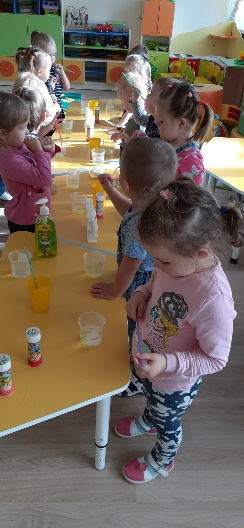 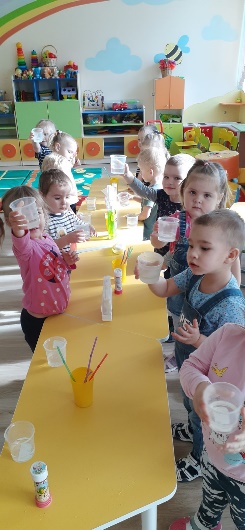 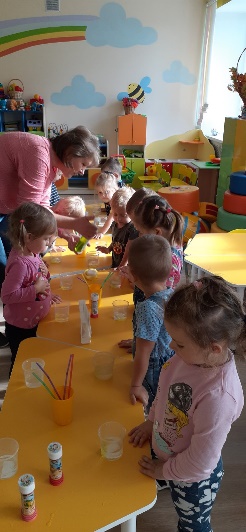 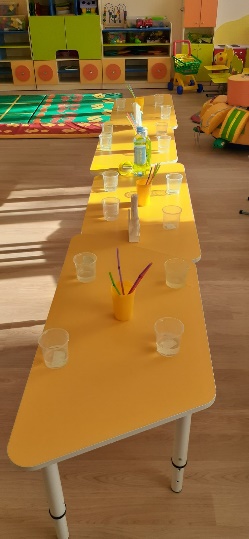 Игра на дыхание «Мыльная пена»Набираем небольшое количество раствора (вода и жидкое мыло) в пластиковые стаканы и трубочками вдуваем в них воздух. Раствор начнёт бурлить и даст обильную пену 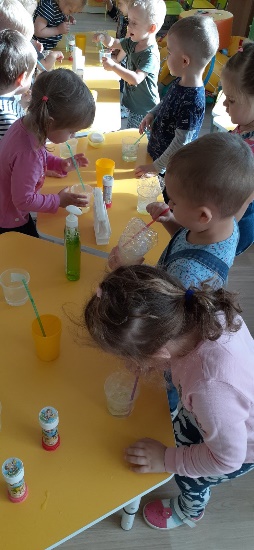 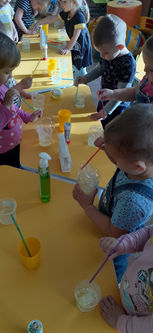 Подвижная игра «Пузырь»Дети вместе с педагогом берутся за руки и образуют небольшой круг, становясь близко друг к другу, говорят вместе: «Раздувайся, пузырь, Раздувайся, большой, Оставайся такой, да не лопайся». Одновременно с этим все постепенно расширяют круг и держатся за руки до тех пор, пока педагог не скажет: «Лопнул пузырь!». Дети говорят: «Хлоп» и бегу к воспитателю.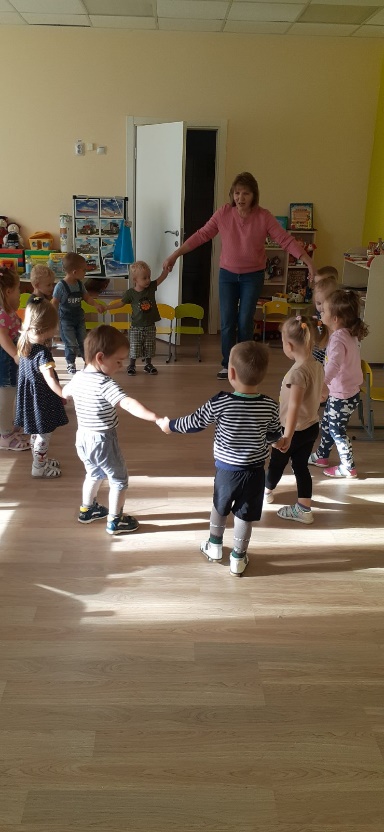 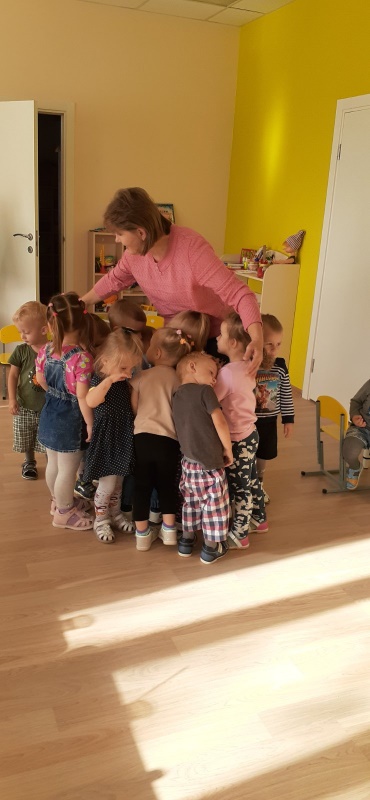 Игра «Озорные пузыри». Воспитатель выдувает пузыри, дети стараются их поймать.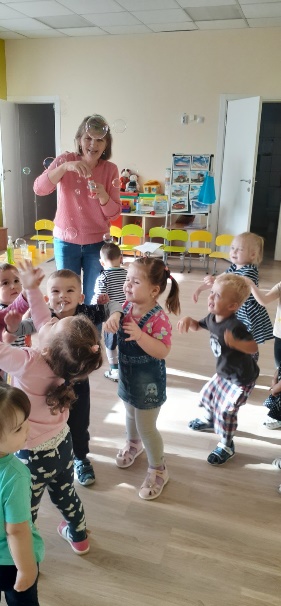 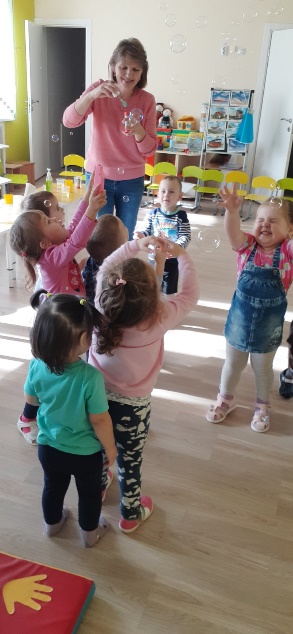 На прощание воспитатель предлагает всем вместе, под музыку надуть много - много мыльных пузырей.Пузыри легко взлетают,Цветом радуги сверкают.Посмотри-ка, посмотри,Как сияют пузыри!